海峡两岸经贸交易会组委会办公室关于邀请组团参加2017年第十九届海峡两岸经贸交易会国际食品展的函海峡两岸经贸交易会（简称“海交会”）由国台办、商务部作为支持单位，海关总署、国家质检总局、中国贸促会和福建省人民政府作为主办单位，福州市人民政府作为承办单位，于每年5月18日-22日在福州市海峡国际会展中心举行。内容以经贸交流为主线，力争打造集商品贸易、服务贸易、投资合作和文化交流为一体的综合性展会，成为福建和海上丝绸之路沿线国家扩大与其他国家和地区经贸交流的重要平台。一、关于“海交会”国际食品展区：      2017年中国（福州）国际食品展览会作为“海交会”最大主题专业展之一，目前海西规模最大的食品展，超过25000平方米的展览面积，近1200个标准展位。邀请福建银祥集团、云南大益集团、春伦集团、厦门古龙食品、金草集团、长双鹿业集团、江中集团、宏宝莱股份、馥华食品、龙岩闽西好、福建大世界橄榄等获中国驰名商标、重点龙头企业、省著名商标等60多家知名企业参展。二、展示范围及内容：展示区域分为绿色食品展区、品牌食品企业展区、休闲食品展区、境外特色食品展区。其中往届邀请绿色食品商标、有机食品商标、著名商标、驰名商标食品、全球食品企业过百家。食品原辅料：粮食及其加工制品、生鲜肉及其制品、调味品、豆制品、冷冻速冻食品、蜂产品、蛋制品；加工类及休闲食品：饼干、罐头食品、糖果制品、糕点、水产制品、蔬菜水果制品、蜜饯、地方特色产品、伴手礼等；酒 类及饮料类：白酒、葡萄酒、黄酒、果酒、桶装饮用水、汽水类、茶饮料、果汁及蔬菜汁类；
食品配套及包装机械：烹饪设备、包装机、喷码机、热缩机、包装容器、包装材料、印刷机械、冷冻冷藏设备、食品检测设备；三、配套活动采购商洽谈对接会 （会议室）食品行业重点企业推介会和创新产品发布会 （展馆内）注：具体展会活动议程根据组委会实际公示结果为准致此，组委会诚邀贵方组织当地食品协会以及其会员单位、食品经销商、批发商、代理商、进出口食品贸易公司；酒店、酒楼、度假村；商超采购人员、电商食品类相关从业人员以及食堂餐饮连锁采购的负责人莅临现场参观展会。四、接待安排提前预约观展，即可获得以下服务：（报名需填写报名登记表、提供公司营业执照附件或个人名片等相关证件）专业客商提前预约报名观展可提供住宿（名额有限）；参与展会现场丰富活动，与参展企业进行更加深入对接互动；C, 根据客商不同情况，提供其他针对性细致服务：旅游咨询、交通咨询、展品快递等个性化服务.参观联系人：王雅玲联系方式：  18559686665     邮  箱： 503300299@qq.com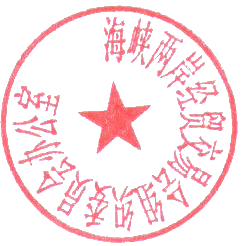                                海峡两岸经贸交易会组委会                                      2017年2月组委会办公室：中国·福建省厦门市思明区软件园二期望海路15号之二504单元  官网：  http://www.china518.gov.cn电话：+86-0592-5065172       传真：+86-0592-5328961   